PENGARUH PROGRAM KARTU JAKARTA PINTAR (KJP) TERHADAP MOTIVASI BELAJAR SISWA DI SMP NEGERI 215 JAKARTA BARATSKRIPSIDiajukan untuk Memenuhi Salah Satu Syarat dalam Menempuh Ujian Program Strata Satu (S-1) pada Program Studi Kesejahteraan SosialDISUSUN OLEH :SITI MARDIAH142020045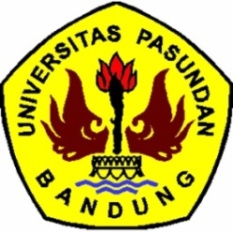 PROGRAM STUDI KESEJAHTERAAN SOSIALFAKULTAS ILMU SOSIAL DAN POLITIKUNIVERSITAS PASUNDAN BANDUNG2018